Демонстрационный вариант  промежуточной аттестации по математике в 6 классеИнструкция по выполнению работы На выполнение экзаменационной работы по математике отводится 40 минут. Задания можно выполнять в любом порядке, начиная с любого модуля. Текст задания переписывать не надо, необходимо только указать его номер.  Сначала выполняйте задания части 1. Для экономии времени пропускайте задание, которое не удаётся выполнить сразу, и переходите к следующему. Если у Вас останется время, Вы сможете вернуться к пропущенным заданиям.  Все необходимые вычисления, преобразования и т.д. выполняйте в черновике. Записи в черновике не учитываются при оценивании работы. Рекомендуем внимательно читать условие и проводить проверку полученного ответа.  Правильный ответ в зависимости от сложности каждого задания оценивается баллами. Постарайтесь выполнить как можно больше заданий и набрать как можно больше баллов. Баллы, полученные Вами за верно выполненные задания, суммируются. Желаем успеха! 1 вариант1. Вычислите:(7 − 13) · (192 − 184).2. Найдите значение выражения: ││:│-│3. Найдите неизвестный член пропорции : 6:х=3,6:0,124. В классе 20 учеников, 75% из них изучают английский язык. Сколько учеников изучают английский язык?5.Решите уравнение 7(x – 5) + 1 = 2 – 3(2x –1).6. Из  хлопкового семени получили  масла. Сколько масла получится из  хлопкового семени. Часть 2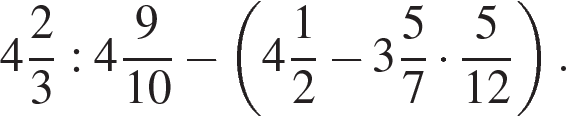 7.Вычислите:8. Решите задачу, составив уравнение. Садоводы собрали 85 тонн трёх сортов яблок. Масса яблок первого сорта составляет 45% массы яблок второго сорта, а масса яблок третьего сорта составляет массы яблок первого сорта. Сколько тонн яблок каждого сорта собрали садоводы?